Telling and Writing Time to the Quarter-Hour Behaviours/StrategiesTelling and Writing Time to the Quarter-Hour Behaviours/StrategiesTelling and Writing Time to the Quarter-Hour Behaviours/StrategiesStudent explores measurement of non-visibleattributes (time), but does not realize that each number on the analogue clock represents 5 minutes.Student explores measurement of non-visibleattributes (time), but struggles to skip-count by 5s.“5, 10, 20, 30”Student explores measurement of non-visibleattributes (time), but mixes up the hour andminute hands on the analogue clock.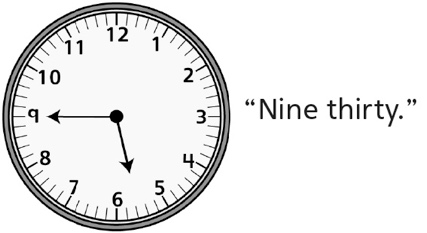 Observations/DocumentationObservations/DocumentationObservations/DocumentationStudent explores measurement of non-visibleattributes (time), but struggles when the hourhand is between two numbers.Student explores measurement of non-visibleattributes (time), tells time on an analogueclock, but struggles to read or write time on adigital clock.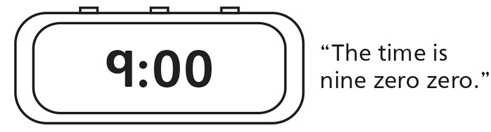 Student successfully explores measurementof non-visible attributes (time), and reads andwrites time to the quarter-hour on analogueand digital clocks.Observations/DocumentationObservations/DocumentationObservations/Documentation